	At the Beach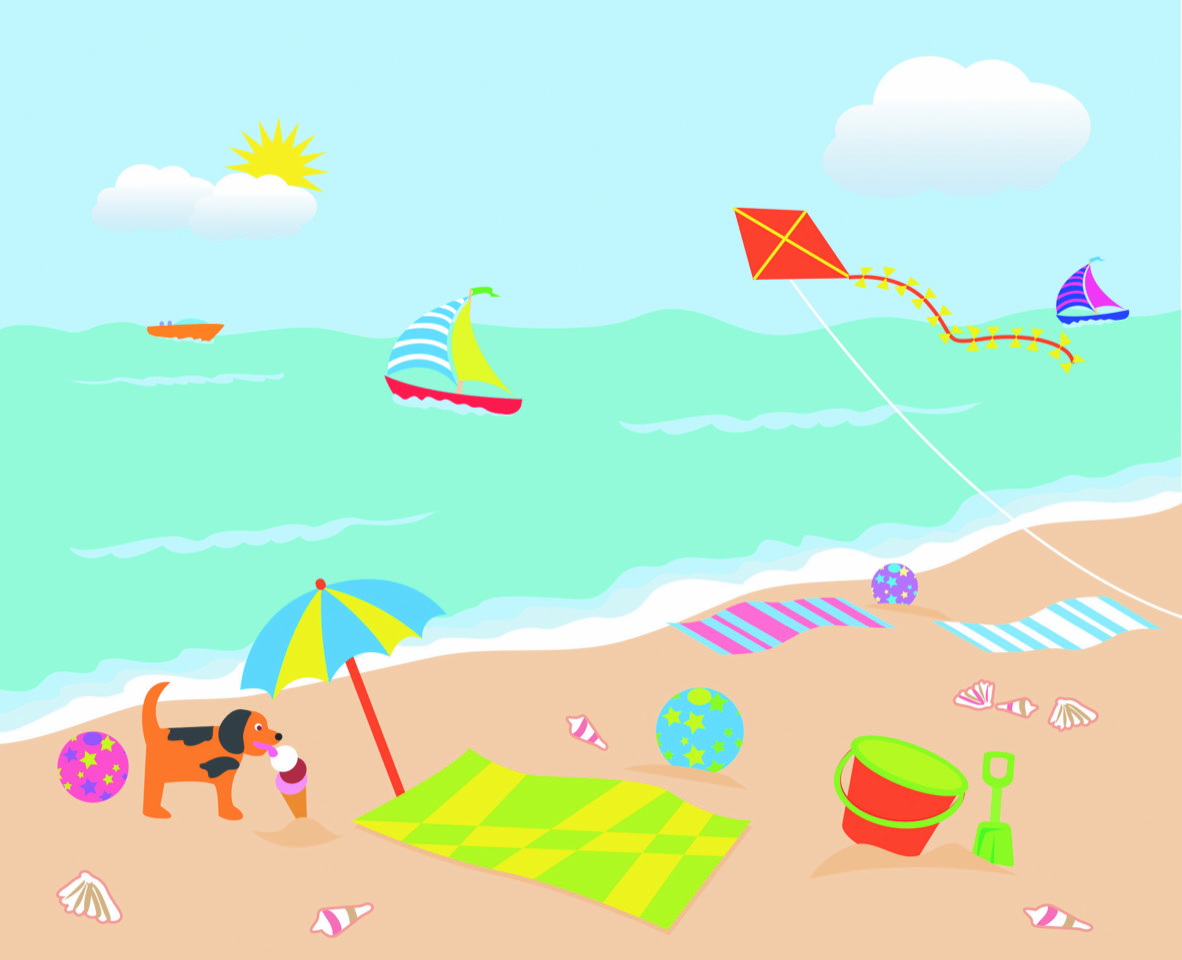 